2. apríla 2017 o 15,30 hod.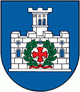 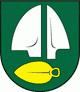  LEOPOLDOV – SILADICEVážení športoví priatelia,dovoľte mi, aby som vás v mene výboru Telovýchovnej jednoty Družstevník Siladice pozval na majstrovský futbalový zápas MEVASPORT Oblastných majstrovstiev na súperovom trávniku v jarnej časti ročníka 2016/2017. Naši hráči odchádzajú odohrať svoj zápas s MTK Leopoldov. V jesennej časti ročníka 2016/2017 sme sa s dnešným súperom stretli na domácom ihrisku dňa 4. septembra 2016, kde sme remizovali 0:0. V predošlom kole naši futbalisti zvíťazili na  domácom ihrisku nad Dolným Lopašovom  3:0. Góly za naše mužstvo zaznamenali 2-krát Martin Laurinec a 1-krát František Lančarič.  Mužstvo z Leopoldova hralo na ihrisku  v Cíferi  a prehrali 3:2. V súčasnej dobe sú naši futbalisti na 4. mieste so ziskom 36 bodov, náš súper je na 10. mieste so ziskom 23 bodov. Svoju súťaž začína prípravka v sobotu 1. apríla 2017 o 10,30 hod. na domácom trávniku s Voderadmi. Žiaci FC Horses v sobotu 1. apríla 2017 o 13,00 hod. odohrajú svoj zápas so Smolenicami na súperovom ihrisku. Dorast FC Horses v sobotu 1. apríla 2017 o 15,30 hod. odohrá svoje stretnutie na domácom trávniku s Trakovicami.Naši muži nastúpia pravdepodobne v tejto zostave :Dúcky, Richnák, Fančo I., Rau, Horváth,Varga, Sekereš O., Laurinec, Mesároš, Beránek, Fančo B. Na striedanie sú pripravení Trnovec, Ertl, Lopúch, Kupec, Lančarič F., Sekereš J., Lančarič M., Neštický, Pátek a Lančarič Ľ. Tréner mužstva je Daniel Rau.Zápas povedie ako hlavný rozhodca pán ŠéryNa čiarach mu asistuje pán Pastirák a pán Benson Alumbasi TimonaPrajeme vám príjemný športový zážitok v duchu fair play.Pre prehľad uvádzame tabuľku prvého mužstva:Tabuľka Základná časť Najlepší strelec súťaže: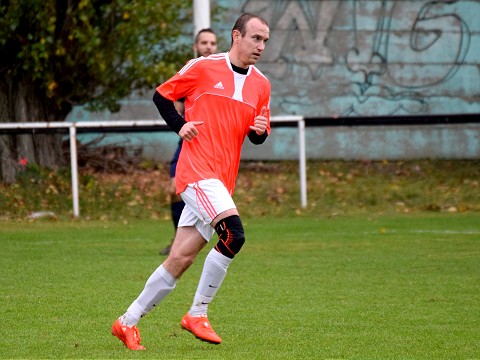 Martin Laurinec – 26 gólov11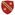 TJ Družstevník Horná Krupá19124350:164022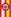 OŠK Zavar19123452:223933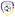 TJ Družstevník Voderady19123445:213944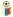 TJ Družstevník Siladice19113556:343655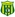 ŠK Slávia Zeleneč19120756:353666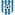 ŠK Cífer 192919112634:233577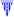 OFK Majcichov19104526:193488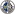 OŠK Dolná Krupá19103631:233399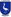 TJ Družstevník Dechtice1991936:33281010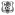 MTK Leopoldov1965829:31231111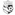 FK Šulekovo19631042:45211212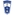 TJ Slovan Červeník19611232:43191313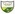 TJ Slovan Veľké Orvište19531129:56181414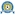 ŠK Borovce19431218:40151515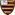 TJ Družstevník Dolný Lopašov19431221:45151616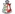 TJ Družstevník Brestovany19031616:873